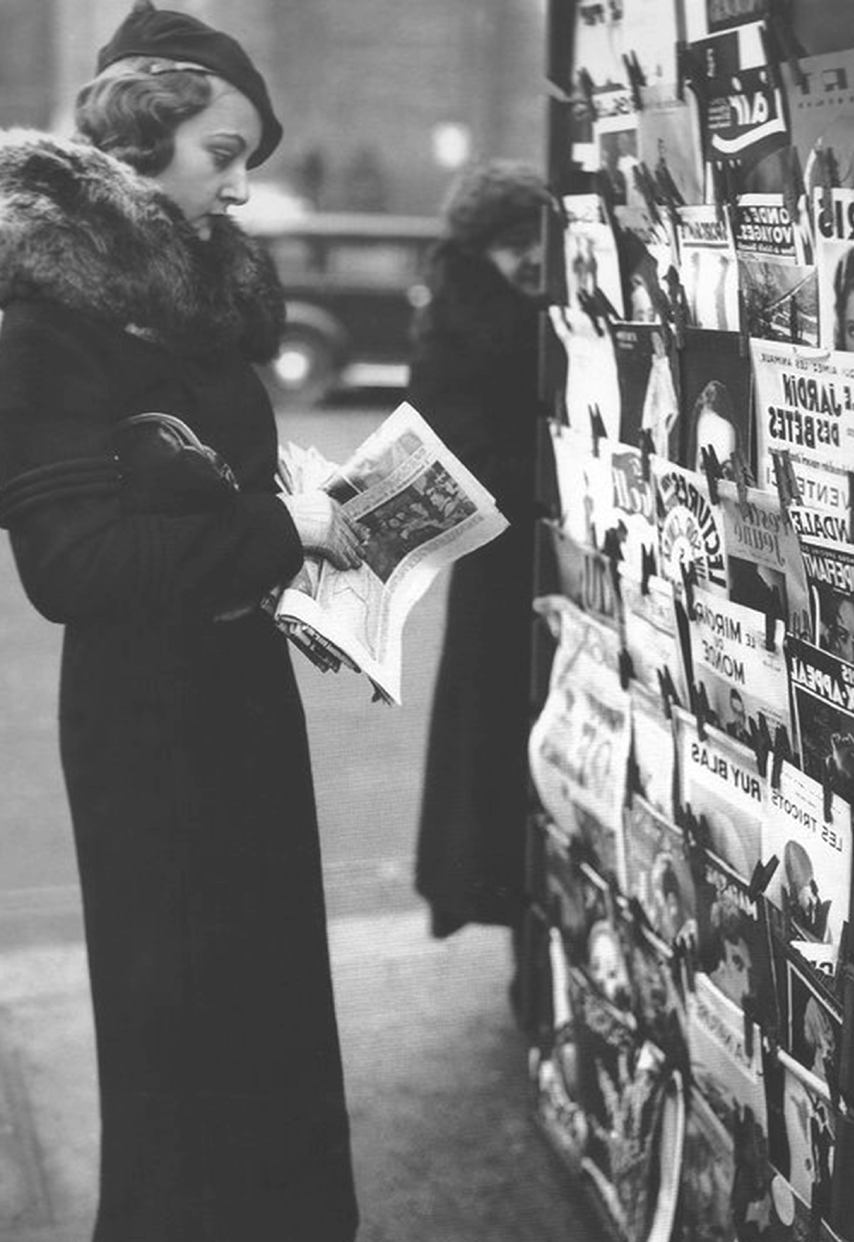 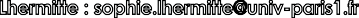 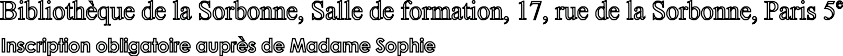 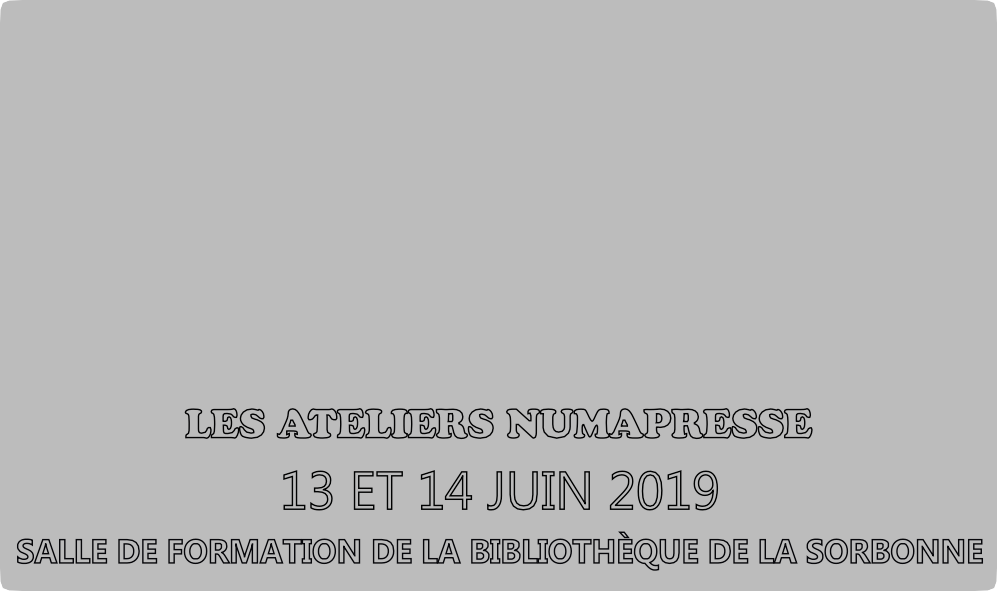 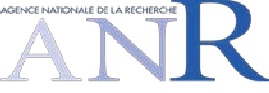 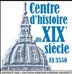 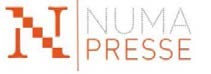 Hebdomadairesdes aNNÉes 1930Les AteLiers NumApresse13 ET 14 JUIN 2019SALLE DE FORMATION DE LA BIBLIOTHÈQUE DE LA SORBONNE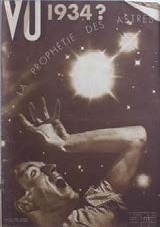 Bibliothèque de la Sorbonne, Salle de formation, 17, rue de la Sorbonne, Paris 5eInscription obligatoire auprès de Madame Sophie Lhermitte : sophie.lhermitte@univ-paris1.fr13 JUIN 201914h00-17h30Présidence : Présidence : Dominique Kalifa(Université  Paris 1 Panthéon-Sorbonne/IUF)Pierre-Carl LANGLAIS (ANR  NUMAPRESSE)« Les hebdomadaires dans la base Numapresse ».Marie-Astrid ChARLIER (Université de Montpellier)« Images de 1934 dans Vu, Voilà et Regards. Essai de « photopoétique » comparée ».Marie-Ève ThÉRENTY (Université de Montpellier)« Fictions et Cie, l’année 1934 dans les hebdomadaires d’actualité ».Yoan  VERILhAC  (Université  de  Nîmes)« La signature dans les hebdos littéraires et politiques des années trente (Gringoire, Marianne, Je suis partout, Vendredi, Candide) ».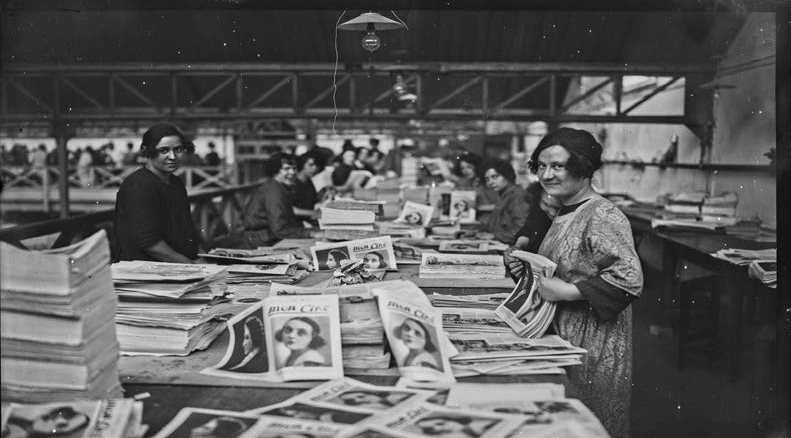 14 JUIN 201910h00Présidence : Paul ARON(Université libre de Bruxelles)Claire  BLANDIN (Université  Paris-Nord)« Les hebdomadaires politiques de l’entre-deux-guerres, un objet mythique mais délaissé ? »Paul  DIETSChY (Université de  Franche-Comté)« Le Miroir des sports dans la presse sportive hebdomadaire européenne des années 1930 ».Myriam JUAN (Université de Caen)« Panoramique des hebdomadaires de cinéma en France dans les années 1930 ».14h00Présidence : Marie-Ève ThÉRENTY(Université de Montpellier)Sandor  KALAÏ  (Université  de Debrecen)« Louis Aczél et Lucien Aigner, deux  photographes-reporters  d’origine  hongroiseau sein de Vu ».Claire-Lise  GAILLARD  (Université  Paris 1 Panthéon-Sorbonne)« Le “Courrier” de Midinette : la structuration communautaire du lectorat dans un magazine des années 30 ».Amélie ChABRIER (Université de Nîmes)« Que nous  dit  l’approche  prosopographique  du  genre  de  l’hebdomadaire  politique et littéraire ? »